L’NDICE UV AUJOURD’HUI est de :__________
Date : ________________Indice UV 1-2 = Faible; Indice UV 3-7 = Modéré à élevé; Indice UV 8-11 = Très élevé à extrêmeOrganisation mondiale de la santé, 2002.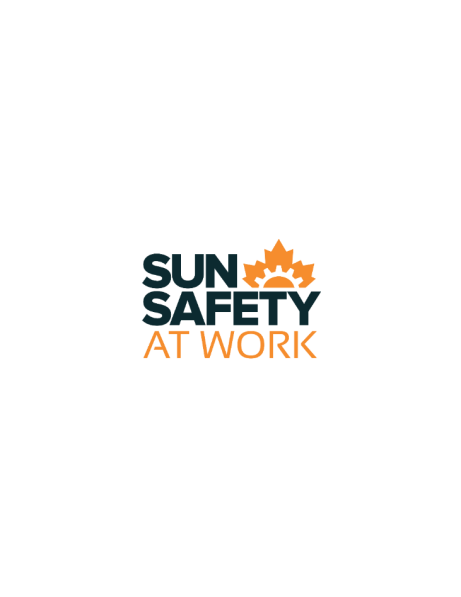 Visitez sunsafetyatwork.ca pour de plus amples renseignements.La production de ce document a été rendue possible grâce au soutien financier de Santé Canada par le biais du 
Partenariat canadien contre le cancer. Indice UV 1-2Protection solaire minimale requise. Indice UV 3-7 : Protection nécessaireEntre 11 h et 15 h, on devrait travailler à l’ombrePrenez vos pauses à l’ombre.Portez des vêtements protecteurs appropriés à vos tâches.Manches longues et pantalonsLunettes soleil offrant une  protection UV Chapeau à large rebord ou casque de sécurité muni d’une visière et d’un rabat pour protéger la nuque.Écran solaire et baume à lèvres (FPS 30 ou plus)Indice UV 8-11 : Protection supplémentaire requiseEntre 11 h et 15 h, on devrait  reporter les tâches pour éviter de travailler à l’extérieur.S’il est impossible de les reporter, il faudrait travailler à l’ombre.Prenez vos pauses à l’ombre.Portez des vêtements protecteurs appropriés à vos tâches.Manches longues et pantalonsLunettes soleil offrant une protection UV Chapeau à large rebord ou casque de sécurité muni d’une visière et d’un rabat pour protéger la nuque.Écran solaire et  baume à lèvres (FPS 30 ou plus)